                                                                      มิถุนายน  2566เรื่อง	ขอความร่วมมือประชาสัมพันธ์การทำบันทึกความร่วมมือ เรื่อง การให้บริการทางการแพทย์
กรณีทันตกรรมแก่ผู้ประกันตน ระหว่างองค์การบริหารส่วนจังหวัด... และ สำนักงานประกันสังคม...เรียน  ผู้ว่าราชการจังหวัด (ตามบัญชีแนบท้าย)สิ่งที่ส่งมาด้วย 	สำเนาหนังสือสำนักงานประกันสังคม ที่ รง 0629/28464 	ลงวันที่ 16 มิถุนายน 2566	 จำนวน 1 ชุด 	ด้วยกรมส่งเสริมการปกครองท้องถิ่นได้รับแจ้งจากสำนักงานประกันสังคมว่า ได้ร่วมประชุมหารือกับคณะกรรมการอำนวยการถ่ายโอนภารกิจฯ เพื่อจัดทำแนวทางเชิญชวนให้สถานีอนามัยเฉลิมพระเกียรติ 
60 พรรษา นวมินทราชินี และโรงพยาบาลส่งเสริมสุขภาพตำบลที่ถ่ายโอนภารกิจไปให้องค์กรปกครอง
ส่วนท้องถิ่น เมื่อวันอังคารที่ 23 พฤษภาคม 2566 และได้จัดทำบันทึกความร่วมมือ เรื่อง การให้บริการ
ทางการแพทย์กรณีทันตกรรมแก่ผู้ประกันตน ระหว่างองค์การบริหารส่วนจังหวัด... และ สำนักงานประกันสังคม... 
จึงขอความร่วมมือกรมส่งเสริมการปกครองท้องถิ่นประชาสัมพันธ์การทำบันทึกความร่วมมือดังกล่าว 
ให้กับองค์การบริหารส่วนจังหวัดที่มีโรงพยาบาลส่งเสริมสุขภาพตำบลในสังกัดได้ทราบข้อมูลอย่างทั่วถึง รายละเอียดปรากฎตามสิ่งที่ส่งมาด้วย	กรมส่งเสริมการปกครองท้องถิ่น ขอความร่วมมือจังหวัดประชาสัมพันธ์บันทึกความร่วมมือดังกล่าวให้องค์การบริหารส่วนจังหวัดที่รับการถ่ายโอนภารกิจสถานีอนามัยเฉลิมพระเกียรติ 60 พรรษา 
นวมินทราชินี และโรงพยาบาลส่งเสริมสุขภาพตำบลทราบ และพิจารณาดำเนินการในส่วนที่เกี่ยวข้อง 
ทั้งนี้ สามารถดาวน์โหลดสิ่งที่ส่งมาด้วยได้ที่เว็บไซต์ https://bit.ly/44pmTBJ หรือ QR Code ท้ายหนังสือฉบับนี้ 	จึงเรียนมาเพื่อโปรดพิจารณาขอแสดงความนับถือ อธิบดีกรมส่งเสริมการปกครองท้องถิ่น        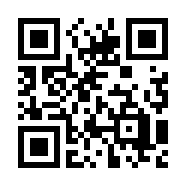 ที่ มท ๐๘๑๙.๒/ว    				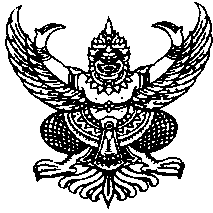 กรมส่งเสริมการปกครองท้องถิ่น
ถนนนครราชสีมา เขตดุสิต กทม. ๑๐๓๐๐ 